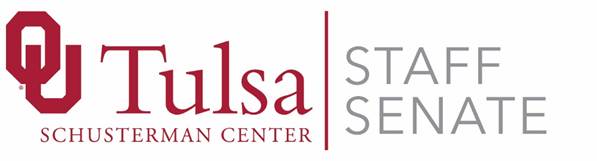 November 13, 2018
Meeting Minutes
Meeting Type:	RegularAttendees:	
Braden Beller, Angie Childers, September Boles, Mitch Braden, Khanh Luong, Monica Burke, Susie Elliott, LaJeanna Weaver, Heather McIntosh, Hanna Lee, Shelley FowlerCall to Order:	Completed by Monica Burke at 8:30 amQuorum not confirmedHistory of OU-Tulsa Campus (Leeland Alexander)Leeland Alexander presented a history of OU-Tulsa campus. Highlights included: 1957: First University classes begin in Tulsa, through the College of Arts and Sciences library science program.1999: Ken Lackey is named OU-Tulsa’s first president.1999: The OU Foundation purchases the former BP Amoco facility. The campus is named OU-Tulsa Schusterman Center.2007: Schusterman Center Clinic opens to the public.2015: John H. Schumann, MD is named OU-Tulsa’s fourth president.2016: First white coat ceremony is held for OU-TU School of Community Medicine medical students in Tulsa. Approval of Minutes There are not enough members for quorum, so approval of Oct. and Nov. minutes will be done at the December meeting. Treasurer’s Report: Khanh LuongTotal Ending Fund Balance for all Accounts: $10,407.13The Staff Senate support ($3,750.00) and Chilli Cook-Off ($542.50) was added to the balance. Committee Reports MeritNothing to report on this committee.Membership & Policy ReviewNothing to report on this committee.CommunicationsHalloween and Chilli Cook-off pictures are uploaded to the Staff Senate Facebook page. Staff Week and Activities (SWAC)Holiday Pop-Up ShopsExternal vendors are wanted. If you know of a vendor to participate, contact the Staff Week committee.Scheduled for Thurs., 11/29/18 in Innovation Commons from 11 AM – 1 PM. Cocoa BarScheduled for Thurs., 1/24/19 Marketing and FundraisingLisa Eshenour is working on requesting donations for marketing and fundraising events.  She has gained a few donations, including tickets to the Tulsa Ballet. Police Advisory CouncilNothing to report on this committee. Sustainability CommitteeNothing to report on this committee. New BusinessSave-The-Date for Staff/Faculty Holiday GatheringTues., Dec. 18, 2018 in Founders Student CenterCampus Holiday DecorationTues., 11/20/18. Invite will be sent out for volunteers. We will decorate the big tree in the Learning Center.Vote on New SWAC Co-Chair Braden BellerAn email will be sent out for voting for Braden for SWAC Co-ChairStaff Senate Tri-Campus meetingFri., 11/16/18 for Executive Committee Members for Tulsa, Norman, and OKC campusesRound Robin discussionNext Meeting: Tuesday, Dec. 11, 2018 at Schusterman, Room 2C33Adjournment—9:16 AMRespectfully Submitted,September Boles, Secretary